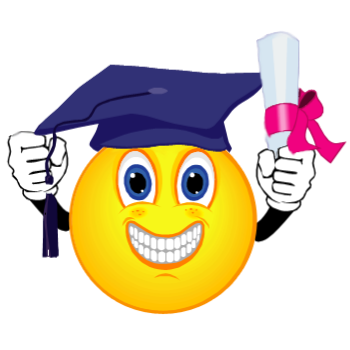 American Association of University Women Salisbury Branch Scholarships     Applications for the American Association of University Women (AAUW) Salisbury Branch Scholarships to attend a student leadership conference are now available. AAUW Salisbury Branch has set the annual goal of sending two students to the National Conference for College Women Student leaders (NCCWSL), which is held each year at the University of Maryland, College Park, MD. The 2016 conference will take place June 2-4. This unique conference brings college women together to address important and contemporary leadership issues. It is a fast-pasted, two-and-a-half day event that addresses the needs of current and aspiring women student leaders. The conference provides a transformative experience for attendees, and students return home ready to improve their campuses and their communities.     Conference attendees will have many exciting experiences in addition to networking with other college women student leaders from around the country, such as listening to energizing keynote speakers, meeting inspiring Women of Distinction award recipients, and participating in workshops on a wide range of topics including advocacy, leadership, health and wellness, financial literacy, and life after college. There will also be pre-conference activities and opportunities to become involved in community service projects and skill-building events.     The scholarships provided by the Salisbury AAUW will cover registration, board expenses and $75 toward travel expenses. Applicants must be from Rowan County and enrolled in college as a sophomore or junior with at least a 2.5 grade point average. Awardees may be required to attend a scholarship meeting, presentation and/or an AAUW meeting.      To learn more about the conference, visit the NCCWL website (http://www.nccwsl.org/), download the application form from our website (http://salisbury-nc.aauw.net/scholarships/). The scholarship application is due February 28, 2016. Submit application and questions to Dr. Carol Cody at codycarol@bellsouth.net.     Since 1881, the American Association of University Women has been promoting education and equity for women and girls. The Salisbury Branch is one of 1,300 branches around the country, with the mission to promote equity for women through advocacy, education, philanthropy and research.  For more information about the AAUW Salisbury Branch visit our website at Salisbury-nc.aauw.net or contact Dr. Carol Cody, AAUW Branch President, at carolcody@bellsouth.net. 